LUNCH  PRAYER Bless us O Lord  as we sit together.Bless the food we eat today.Bless the hands that made the  food.Bless us O LordAmen 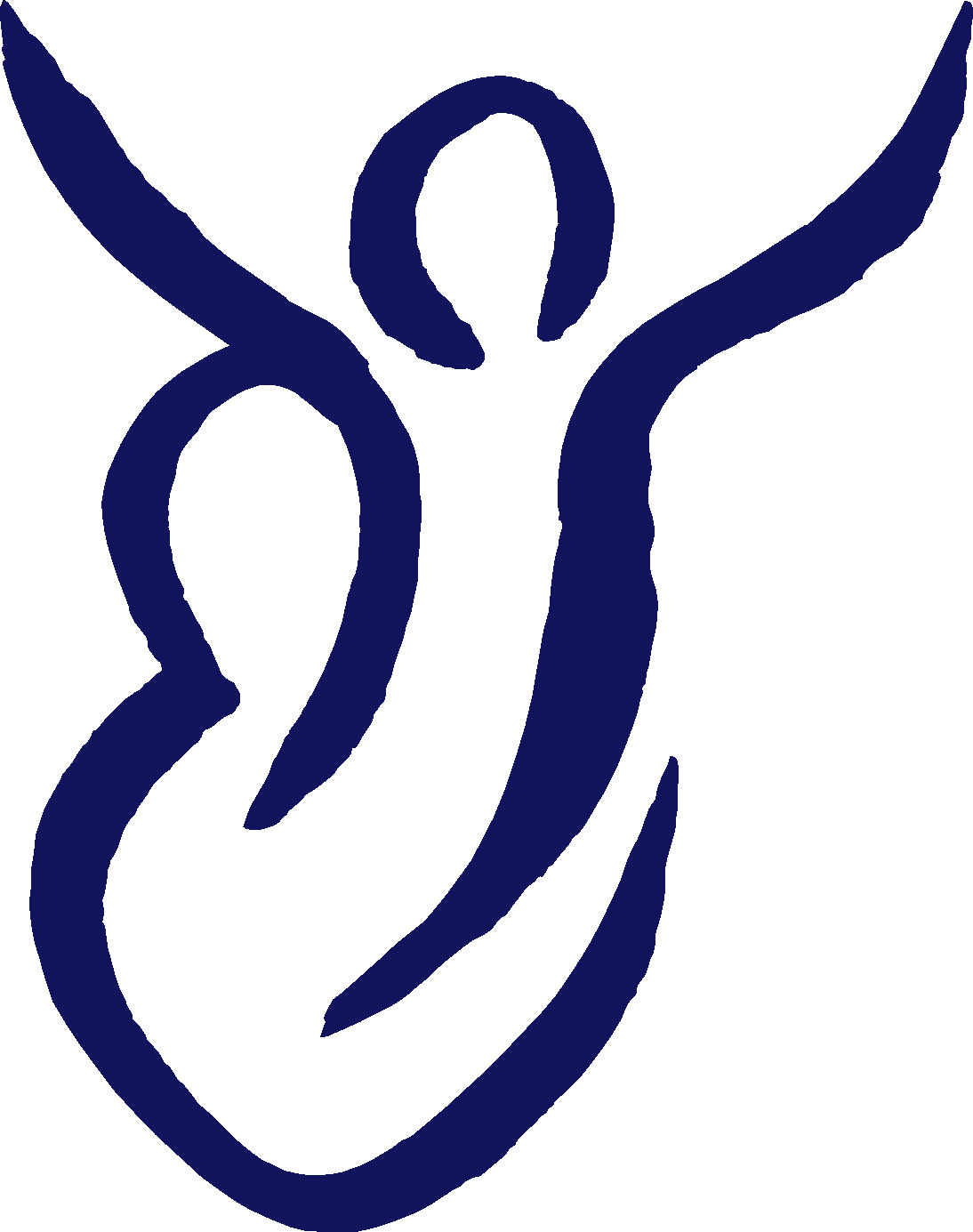 Living, loving and learning with God 